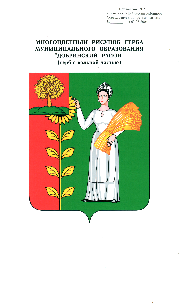 П О С Т А Н О В Л Е Н И ЕАДМИНИСТРАЦИИ СЕЛЬСКОГО ПОСЕЛЕНИЯ ДОБРИНСКИЙ СЕЛЬСОВЕТДОБРИНСКОГО МУНИЦИПАЛЬНОГО РАЙОНАЛИПЕЦКОЙ ОБЛАСТИ     05.08.2022г	          п. Добринка         		                    № 107О внесении изменений в Порядок определенияобъема и условий предоставлениясубсидий муниципальным бюджетным и  автономным учреждениям на возмещениенормативных затрат, связанных с оказанием ими в соответствии с муниципальнымзаданием муниципальных услуг (выполнениеработ), и типовой формы соглашенияВ связи с приведением в соответствие нормативно правового акта, руководствуясь Уставом сельского поселения Добринский сельсовет Добринского муниципального района Липецкой области, администрация сельского поселения Добринский сельсовет ПОСТАНОВЛЯЕТ:         1. Внести изменения в Порядок определения объема и условий предоставления субсидий муниципальному бюджетному учреждению «Добринское» на возмещение нормативных затрат, связанных с оказанием ими в соответствии с муниципальным заданием муниципальных услуг (выполнением работ), утвержденный постановлением №30 от 01.03.2022 года, согласно приложению 1 к настоящему постановлению.       2. Настоящее постановление вступает в силу со дня его официального обнародования.       3. Контроль за исполнением настоящего постановления оставляю за собой.Глава администрации сельскогопоселения Добринский сельсовет                              Н.В. ЧижовПриложение 1к постановлению администрациисельского поселения Добринский сельсоветДобринского муниципального района от 05.08.2022г №107 Изменения в Порядок определения объема и условий предоставления субсидий муниципальному бюджетному учреждению «Добринское» на возмещение нормативных затрат, связанных с оказанием ими в соответствии с муниципальным заданием муниципальных услуг (выполнением работ), утвержденный постановлением №30 от 01.03.2022 года,1. Пункт 3 настоящего Порядка изложить в следующей редакции:3. Объем субсидий учреждениям определяется исходя из стоимости муниципальной услуги (выполненных работ).Задание формируется в порядке, утвержденном постановлением администрации сельского поселения Добринский сельсовет Добринского муниципального района Липецкой области от 01.03.2022 года № 27 «Об утверждении Положения о порядке формирования муниципального задания на оказание муниципальных услуг (выполнение работ) в отношении  муниципальных учреждений и финансового обеспечения выполнения муниципального задания».Финансовое обеспечение выполнения задания осуществляется с учетом расходов на возмещение нормативных затрат на оказание муниципальных услуг физическим и (или) юридическим лицам; на возмещение нормативных затрат на содержание недвижимого имущества и особо ценного движимого имущества, закрепленного за учреждением или приобретенного за счет средств, выделенных ему учредителем на приобретение такого имущества (за исключением имущества, сданного в аренду с согласия учредителя), а также на уплату налогов, в качестве объекта налогообложения по которым признается соответствующее имущество, в том числе земельные участки.2. В ТИПОВОЙ ФОРМЕ СОГЛАШЕНИЯ между главным распорядителем бюджетных средств и муниципальным бюджетным и автономным учреждением сельского поселения Добринский сельсовет Добринского муниципального района о порядке и условиях предоставления субсидии на финансовое обеспечение выполнения муниципального задания, первый абзац изложить в следующей редакции:В соответствии с постановлением администрации сельского поселения Добринский сельсовет Добринского муниципального района Липецкой области от 01.03.2022 года № 27 «Об утверждении Положения о порядке формирования муниципального задания на оказание муниципальных услуг (выполнение работ) в отношении муниципальных учреждений и финансового обеспечения выполнения муниципального задания».